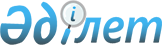 О внесении изменений и дополнений в решение Шортандинского районного маслихата от 24 декабря 2015 года № С-44/2 "О бюджете района на 2016-2018 годы"Решение Шортандинского районного маслихата Акмолинской области от 31 марта 2016 года № С-2/2. Зарегистрировано Департаментом юстиции Акмолинской области 20 апреля 2016 года № 5294      Примечание РЦПИ.
В тексте документа сохранена пунктуация и орфография оригинала.

      В соответствии со статьями 104, 109, 111 Бюджетного кодекса Республики Казахстан от 4 декабря 2008 года, с подпунктом 1) пункта 1 статьи 6 Закона Республики Казахстан от 23 января 2001 года "О местном государственном управлении и самоуправлении в Республике Казахстан", Шортандинский районный маслихат РЕШИЛ:

      1. Внести в решение Шортандинского районного маслихата "О бюджете района на 2016-2018 годы" от 24 декабря 2015 года № С-44/2 (зарегистрировано в Реестре государственной регистрации нормативных правовых актов № 5183, опубликовано 23 января 2016 года в районной газете "Вести" и 23 января 2016 года в районной газете "Өрлеу") следующие изменения и дополнения:

      пункт 1 изложить в новой редакции:

      "1. Утвердить бюджет района на 2016-2018 годы, согласно приложениям 1, 2 и 3 соответственно, в том числе на 2016 год в следующих объемах: 

      1) доходы – 2 739 905,1 тысяч тенге, в том числе:

      налоговые поступления – 745 610 тысяч тенге;

      неналоговые поступления – 9 213 тысяч тенге;

      поступления от продажи основного капитала – 41 200 тысяч тенге;

      поступления трансфертов – 1 943 882,1 тысяч тенге;

      2) затраты – 2 746 962 тысяч тенге;

      3) чистое бюджетное кредитование – 86 947,9 тысяч тенге, в том числе:

      бюджетные кредиты – 104 984,9 тысяч тенге;

      погашение бюджетных кредитов – 18 037 тысяч тенге;      

      4) сальдо по операциям с финансовыми активами – 0 тысяч тенге;

      приобретение финансовых активов – 0 тысяч тенге;

      5) дефицит (профицит) бюджета – -94 004,8 тысяч тенге;

      6) финансирование дефицита (использование профицита) бюджета – 94 004,8 тысяч тенге.";

      пункт 5 дополнить подпунктом 10) следующего содержания:

      "10) на размещение государственного социального заказа в неправительственном секторе в сумме 7 258,1 тысяч тенге.";

      пункт 6 изложить в новой редакции:

      "6. Учесть в бюджете района на 2016 год бюджетные кредиты из республиканского бюджета для реализации мер социальной поддержки специалистов в сумме 104 984,9 тысяч тенге.";

      дополнить пунктом 13-1 следующего содержания:

      "13-1. Направить свободные остатки бюджетных средств в сумме 7 057,8 тысяч тенге, образовавшиеся по состоянию на 1 января 2016 года на возврат неиспользованных (недоиспользованных) целевых трансфертов, выделенных из республиканского и областного бюджетов в сумме 7 057,8 тысяч тенге, в том числе: в республиканский бюджет 2 240,9 тысяч тенге, в областной бюджет 1,0 тысяч тенге, на расходы администраторам бюджетных программ 4 815,9 тысяч тенге.";

      приложения 1, 5 к решению изложить в новой редакции, согласно приложениям 1, 2 настоящего решения.

      2. Настоящее решение вступает в силу со дня государственной регистрации в Департаменте юстиции Акмолинской области и вводится в действие с 1 января 2016 года.



      "СОГЛАСОВАНО"

 Бюджет района на 2016 год Бюджетные программы бюджета района на 2016 год в городе, города районного значения, поселка, села, сельского округа       продолжение таблицы:

      продолжение таблицы:


					© 2012. РГП на ПХВ «Институт законодательства и правовой информации Республики Казахстан» Министерства юстиции Республики Казахстан
				
      Председатель сессии
районного маслихата

Г.Муканова

      Секретарь районного
маслихата

Д.Отаров

      Аким Шортандинского района
"31" марта 2016 года

Г.Садвокасова
Приложение 1
к решению Шортандинского районного маслихата
№ С-2/2 от 31 марта 2016 годаПриложение 1
к решению Шортандинского районного маслихата
№ С-44/2 от 24 декабря 2015 годаФункциональная группа

Функциональная группа

Функциональная группа

Функциональная группа

Функциональная группа

Сумма

Категория

Категория

Категория

Категория

Сумма

Функциональная подгруппа

Функциональная подгруппа

Функциональная подгруппа

Сумма

Класс

Класс

Сумма

Администратор бюджетных программ

Администратор бюджетных программ

Сумма

Подкласс

Сумма

Программа

Сумма

I. Доходы

2739905,1

1

Налоговые поступления

745610

01

Подоходный налог 

37500

2

Индивидуальный подоходный налог

37500

03

Социальный налог

349000

1

Социальный налог

349000

04

Hалоги на собственность

275000

1

Hалоги на имущество

203100

3

Земельный налог

15800

4

Hалог на транспортные средства

54600

5

Единый земельный налог

1500

05

Внутренние налоги на товары, работы и услуги

79030

2

Акцизы

6000

3

Поступления за использование природных и других ресурсов

52530

4

Сборы за ведение предпринимательской и профессиональной деятельности

20500

07

Прочие налоги

180

1

Прочие налоги

180

08

Обязательные платежи, взимаемые за совершение юридически значимых действий и (или) выдачу документов уполномоченными на то государственными органами или должностными лицами 

4900

1

Государственная пошлина

4900

2

Неналоговые поступления

9213

01

Доходы от государственной собственности

5363

1

Поступления части чистого дохода государственных предприятий

20

5

Доходы от аренды имущества, находящегося в государственной собственности

5320

7

Вознаграждения по кредитам, выданным из государственного бюджета

23

06

Прочие неналоговые поступления

3850

1

Прочие неналоговые поступления

3850

3

Поступления от продажи основного капитала

41200

01

Продажа государственного имущества, закрепленного за государственными учреждениями

3000

1

Продажа государственного имущества, закрепленного за государственными учреждениями

3000

03

Продажа земли и нематериальных активов

38200

1

Продажа земли

38200

4

Поступления трансфертов

1943882,1

02

Трансферты из вышестоящих органов государственного управления

1943882,1

2

Трансферты из областного бюджета

1943882,1

II. Затраты

2746962

01

Государственные услуги общего характера

247710,8

1

Представительные, исполнительные и другие органы, выполняющие общие функции государственного управления

212112

112

Аппарат маслихата района (города областного значения)

22092

001

Услуги по обеспечению деятельности маслихата района (города областного значения)

22092

122

Аппарат акима района (города областного значения)

62997

001

Услуги по обеспечению деятельности акима района (города областного значения)

62997

123

Аппарат акима района в городе, города районного значения, поселка, села, сельского округа

127023

001

Услуги по обеспечению деятельности акима района в городе, города районного значения, поселка, села, сельского округа

127023

2

Финансовая деятельность

1494

459

Отдел экономики и финансов района (города областного значения)

1494

003

Проведение оценки имущества в целях налогообложения

794

010

Приватизация, управление коммунальным имуществом, постприватизационная деятельность и регулирование споров, связанных с этим

700

9

Прочие государственные услуги общего характера

34104,8

458

Отдел жилищно-коммунального хозяйства, пассажирского транспорта и автомобильных дорог района (города областного значения)

11656

001

Услуги по реализации государственной политики на местном уровне в области жилищно-коммунального хозяйства, пассажирского транспорта и автомобильных дорог

11656

459

Отдел экономики и финансов района (города областного значения)

22448,8

001

Услуги по реализации государственной политики в области формирования и развития экономической политики, государственного планирования, исполнения бюджета и управления коммунальной собственностью района (города областного значения)

22448,8

02

Оборона

6595

1

Военные нужды

1595

122

Аппарат акима района (города областного значения)

1595

005

Мероприятия в рамках исполнения всеобщей воинской обязанности

1595

2

Организация работы по чрезвычайным ситуациям

5000

122

Аппарат акима района (города областного значения)

5000

006

Предупреждение и ликвидация чрезвычайных ситуаций масштаба района (города областного значения)

5000

04

Образование

1960401

1

Дошкольное воспитание и обучение

292611

464

Отдел образования района (города областного значения)

292611

009

Обеспечение деятельности организаций дошкольного воспитания и обучения

151767

040

Реализация государственного образовательного заказа в дошкольных организациях образования

140844

2

Начальное, основное среднее и общее среднее образование

1612998

464

Отдел образования района (города областного значения)

1593517

003

Общеобразовательное обучение

1553178

006

Дополнительное образование для детей 

40339

465

Отдел физической культуры и спорта района (города областного значения)

19481

017

Дополнительное образование для детей и юношества по спорту

19481

9

Прочие услуги в области образования

54792

464

Отдел образования района (города областного значения)

54792

001

Услуги по реализации государственной политики на местном уровне в области образования

6779

004

Информатизация системы образования в государственных учреждениях образования района (города областного значения)

2500

005

Приобретение и доставка учебников, учебно-методических комплексов для государственных учреждений образования района (города областного значения)

27293

015

Ежемесячные выплаты денежных средств опекунам (попечителям) на содержание ребенка-сироты (детей-сирот), и ребенка (детей), оставшегося без попечения родителей

16325

067

Капитальные расходы подведомственных государственных учреждений и организаций

1895

06

Социальная помощь и социальное обеспечение

104086,1

1

Социальное обеспечение

15603

451

Отдел занятости и социальных программ района (города областного значения)

15603

005

Государственная адресная социальная помощь

300

016

Государственные пособия на детей до 18 лет

7662

025

Внедрение обусловленной денежной помощи по проекту "Өрлеу"

7641

2

Социальная помощь

52574

123

Аппарат акима района в городе, города районного значения, поселка, села, сельского округа

7844

003

Оказание социальной помощи нуждающимся гражданам на дому

7844

451

Отдел занятости и социальных программ района (города областного значения)

44730

002

Программа занятости

15403

007

Социальная помощь отдельным категориям нуждающихся граждан по решениям местных представительных органов

17392

010

Материальное обеспечение детей-инвалидов, воспитывающихся и обучающихся на дому

810

017

Обеспечение нуждающихся инвалидов обязательными гигиеническими средствами и предоставление услуг специалистами жестового языка, индивидуальными помощниками в соответствии с индивидуальной программой реабилитации инвалида

10344

023

Обеспечение деятельности центров занятости населения

781

9

Прочие услуги в области социальной помощи и социального обеспечения

35909,1

451

Отдел занятости и социальных программ района (города областного значения)

35831,1

001

Услуги по реализации государственной политики на местном уровне в области обеспечения занятости и реализации социальных программ для населения

21784

011

Оплата услуг по зачислению, выплате и доставке пособий и других социальных выплат

318

050

Реализация Плана мероприятий по обеспечению прав и улучшению качества жизни инвалидов в Республике Казахстан на 2012 – 2018 годы

6471

054

Размещение государственного социального заказа в неправительственном секторе

7258,1

458

Отдел жилищно-коммунального хозяйства, пассажирского транспорта и автомобильных дорог района (города областного значения)

78

050

Реализация Плана мероприятий по обеспечению прав и улучшению качества жизни инвалидов в Республике Казахстан на 2012 – 2018 годы

78

07

Жилищно-коммунальное хозяйство

18934

1

Жилищное хозяйство

3700

455

Отдел культуры и развития языков района (города областного значения)

3700

024

Ремонт объектов в рамках развития городов и сельских населенных пунктов по Дорожной карте занятости 2020

3700

2

Коммунальное хозяйство

15234

458

Отдел жилищно-коммунального хозяйства, пассажирского транспорта и автомобильных дорог района (города областного значения)

15234

012

Функционирование системы водоснабжения и водоотведения

15234

08

Культура, спорт, туризм и информационное пространство

142616,2

1

Деятельность в области культуры

54319

455

Отдел культуры и развития языков района (города областного значения)

54319

003

Поддержка культурно-досуговой работы

54319

2

Спорт

12238

465

Отдел физической культуры и спорта района (города областного значения)

12238

001

Услуги по реализации государственной политики на местном уровне в сфере физической культуры и спорта

6458

006

Проведение спортивных соревнований на районном (города областного значения) уровне

1615

007

Подготовка и участие членов сборных команд района (города областного значения) по различным видам спорта на областных спортивных соревнованиях

4165

3

Информационное пространство

52293,2

455

Отдел культуры и развития языков района (города областного значения)

42993,2

006

Функционирование районных (городских) библиотек

36145,2

007

Развитие государственного языка и других языков народа Казахстана

6848

456

Отдел внутренней политики района (города областного значения)

9300

002

Услуги по проведению государственной информационной политики

9300

9

Прочие услуги по организации культуры, спорта, туризма и информационного пространства

23766

455

Отдел культуры и развития языков района (города областного значения)

8021

001

Услуги по реализации государственной политики на местном уровне в области развития языков и культуры

6521

032

Капитальные расходы подведомственных государственных учреждений и организаций

1500

456

Отдел внутренней политики района (города областного значения)

15745

001

Услуги по реализации государственной политики на местном уровне в области информации, укрепления государственности и формирования социального оптимизма граждан

10331

003

Реализация мероприятий в сфере молодежной политики

5414

10

Сельское, водное, лесное, рыбное хозяйство, особо охраняемые природные территории, охрана окружающей среды и животного мира, земельные отношения

160719

1

Сельское хозяйство

50963

459

Отдел экономики и финансов района (города областного значения)

16477

099

Реализация мер по оказанию социальной поддержки специалистов

16477

462

Отдел сельского хозяйства района (города областного значения)

18251

001

Услуги по реализации государственной политики на местном уровне в сфере сельского хозяйства

18251

473

Отдел ветеринарии района (города областного значения)

16235

001

Услуги по реализации государственной политики на местном уровне в сфере ветеринарии

14035

007

Организация отлова и уничтожения бродячих собак и кошек

700

008

Возмещение владельцам стоимости изымаемых и уничтожаемых больных животных, продуктов и сырья животного происхождения

1500

6

Земельные отношения

85194

463

Отдел земельных отношений района (города областного значения)

85194

001

Услуги по реализации государственной политики в области регулирования земельных отношений на территории района (города областного значения)

10194

039

Возмещение убытков землепользователей или собственникам земельных участков при принудительном отчуждении земельных участков для создания зеленой зоны города Астаны

75000

9

Прочие услуги в области сельского, водного, лесного, рыбного хозяйства, охраны окружающей среды и земельных отношений

24562

473

Отдел ветеринарии района (города областного значения)

24562

011

Проведение противоэпизоотических мероприятий

24562

11

Промышленность, архитектурная, градостроительная и строительная деятельность

16809

2

Архитектурная, градостроительная и строительная деятельность

16809

467

Отдел строительства района (города областного значения)

9867

001

Услуги по реализации государственной политики на местном уровне в области строительства

9867

468

Отдел архитектуры и градостроительства района (города областного значения)

6942

001

Услуги по реализации государственной политики в области архитектуры и градостроительства на местном уровне

6942

12

Транспорт и коммуникации

23745

1

Автомобильный транспорт

20000

458

Отдел жилищно-коммунального хозяйства, пассажирского транспорта и автомобильных дорог района (города областного значения)

20000

023

Обеспечение функционирования автомобильных дорог

20000

9

Прочие услуги в сфере транспорта и коммуникаций

3745

458

Отдел жилищно-коммунального хозяйства, пассажирского транспорта и автомобильных дорог района (города областного значения)

3745

037

Субсидирование пассажирских перевозок по социально значимым городским (сельским), пригородным и внутрирайонным сообщениям

3745

13

Прочие

49523

3

Поддержка предпринимательской деятельности и защита конкуренции

6843

469

Отдел предпринимательства района (города областного значения)

6843

001

Услуги по реализации государственной политики на местном уровне в области развития предпринимательства

6843

9

Прочие

42680

123

Аппарат акима района в городе, города районного значения, поселка, села, сельского округа

26780

040

Реализация мер по содействию экономическому развитию регионов в рамках Программы "Развитие регионов"

26780

459

Отдел экономики и финансов района (города областного значения)

15900

012

Резерв местного исполнительного органа района (города областного значения)

15900

14

Обслуживание долга

23

1

Обслуживание долга

23

459

Отдел экономики и финансов района (города областного значения)

23

021

Обслуживание долга местных исполнительных органов по выплате вознаграждений и иных платежей по займам из областного бюджета

23

15

Трансферты

15799,9

1

Трансферты

15799,9

459

Отдел экономики и финансов района (города областного значения)

15799,9

006

Возврат неиспользованных (недоиспользованных) целевых трансфертов

2241,9

051

Трансферты органам местного самоуправления

13558

IІІ. Чистое бюджетное кредитование

86947,9

Бюджетные кредиты

104984,9

10

Сельское, водное, лесное, рыбное хозяйство, особо охраняемые природные территории, охрана окружающей среды и животного мира, земельные отношения

104984,9

1

Сельское хозяйство

104984,9

459

Отдел экономики и финансов района (города областного значения)

104984,9

018

Бюджетные кредиты для реализации мер социальной поддержки специалистов

104984,9

5

Погашение бюджетных кредитов

18037

01

Погашение бюджетных кредитов

18037

1

Погашение бюджетных кредитов, выданных из государственного бюджета

18037

ІV. Сальдо по операциям с финансовыми активами 

0

Приобретение финансовых активов 

0

V. Дефицит (профицит) бюджета

-94004,8

VI. Финансирование дефицита (использование профицита) бюджета

94004,8

Приложение 2
к решению Шортандинского районного маслихата
№ С-2/2 от 31 марта 2016 годаПриложение 5
к решению Шортандинского районного маслихата
№ С-44/2 от 24 декабря 2015 годаФункциональная группа

Функциональная группа

Функциональная группа

Функциональная группа

Функциональная группа

Сумма

Функциональная подгруппа

Функциональная подгруппа

Функциональная подгруппа

Функциональная подгруппа

Сумма

Админи стратор бюджетных программ

Админи стратор бюджетных программ

Админи стратор бюджетных программ

Сумма

Программа

Программа

Сумма

Наименование

Сумма

1

2

3

4

5

6

II. Затраты

161647

01

Государственные услуги общего характера

127023

1

Представительные, исполнительные и другие органы, выполняющие общие функции государственного управления

127023

123

Аппарат акима района в городе, города районного значения, поселка, села, сельского округа

127023

001

Услуги по обеспечению деятельности акима района в городе, города районного значения, поселка, села, сельского округа

127023

06

Социальная помощь и социальное обеспечение

7844

2

Социальная помощь

7844

123

Аппарат акима района в городе, города районного значения, поселка, села, сельского округа

7844

003

Оказание социальной помощи нуждающимся гражданам на дому

7844

13

Прочие

26780

9

Прочие

26780

123

Аппарат акима района в городе, города районного значения, поселка, села, сельского округа

26780

040

Реализация мер по содействию экономическому развитию регионов в рамках Программы "Развитие регионов"

26780

Аппарат акима поселка Шортанды

Сумма

Аппарат акима поселка Жолымбет

Сумма

Аппарат акима Петровского сельского округа

Сумма

Аппарат акима Андреевского сельского округа

Сумма

Аппарат акима Новокубанского сельского округ
Сумма

Аппарат акима Новоселовского сельского округа
Сумма

7

8

9

10

11

12

12924

10557

10484

9060

10484

9060

7

8

9

10

10484

9060

25007

18434

11241

10476

10484

9060

17789

12742

9680

8995

563

348

17789

12742

9680

8995

563

348

17789

12742

9680

8995

563

348

17789

12742

9680

8995

563

348

1856

1772

0

415

1877

1149

1856

1772

0

415

1877

1149

1856

1772

0

415

1877

1149

1856

1772

0

415

1877

1149

Аппарат акима Раевского сельского округа Сумма

Аппарат акима Дамсинского сельского округа
Сумма

Аппарат акима сельского округа Бектау
Сумма

Аппарат акима Пригородного сельского округа Сумма

Аппарат акима сельского округа Бозайгыр
Сумма

13

14

15

16

17

10649

22772

12635

9763

17189

9040

18252

10075

8607

12299

9040

18252

10075

8607

12299

9040

18252

10075

8607

12299

9040

18252

10075

8607

12299

372

342

718

170

1288

372

342

718

170

1288

372

342

718

170

1288

372

342

718

170

1288

1237

4178

1842

986

3602

1237

4178

1842

986

3602

1237

4178

1842

986

3602

1237

4178

1842

986

3602

